                                                         Diego Alejandro Castrillón Largo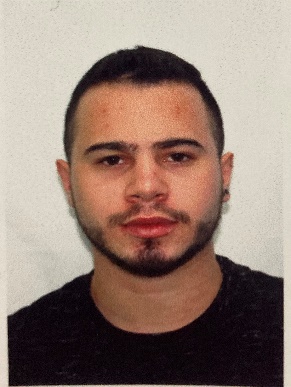                                                          C/ Alonso Heredia, 28028, Madrid.                                                                  641207762	                                                                  castrillon133@gmail.comRESUMEN PROFESIONALComo recién graduado, me encantaría poder entrar a formar parte de una empresa en la que pueda poder aplicar todos mis conocimientos y al mismo tiempo, que me permita desarrollarme profesionalmente.APTITUDES - dedicación                                                               - Flexible al resolver problemas               - Con capacidad de trabajar en equipo                - Alegre- ExtrovertidoEXPERIENCIA Dachser – MadridAyudante repartiendo mercancía en centros comerciales así mismo en la transportación de pallets con la ayuda de una transpaleta eléctrica o manual. Vidrios, encielados en casas. – Chinchiná-Caldas, ColombiaAyudante en limpiar el área de trabajo en pasar el material o herramienta necesaria que lleva al cabo la colocación de cada vidrio o el cielo raso.FORMACION ACADEMICATítulo de bachillerato                                                                                        diciembre 2019Colegio Boston – Manizales, Caldas, ColombiaBachillerato/HomologadoINFORMATICAManejo de redes sociales, Manejo básico de Excel, Word. 